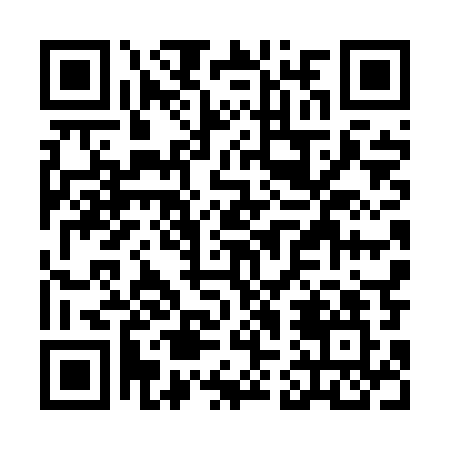 Prayer times for Piescirogi Nowe, PolandMon 1 Apr 2024 - Tue 30 Apr 2024High Latitude Method: Angle Based RulePrayer Calculation Method: Muslim World LeagueAsar Calculation Method: HanafiPrayer times provided by https://www.salahtimes.comDateDayFajrSunriseDhuhrAsrMaghribIsha1Mon4:086:1012:415:077:129:072Tue4:056:0812:405:097:149:093Wed4:026:0612:405:107:159:114Thu3:596:0312:405:117:179:145Fri3:566:0112:405:127:199:166Sat3:535:5912:395:147:219:197Sun3:505:5612:395:157:229:218Mon3:475:5412:395:167:249:239Tue3:445:5212:385:177:269:2610Wed3:415:5012:385:197:289:2911Thu3:375:4712:385:207:299:3112Fri3:345:4512:385:217:319:3413Sat3:315:4312:375:227:339:3614Sun3:285:4112:375:237:359:3915Mon3:245:3812:375:257:369:4216Tue3:215:3612:375:267:389:4417Wed3:185:3412:365:277:409:4718Thu3:145:3212:365:287:429:5019Fri3:115:2912:365:297:439:5320Sat3:075:2712:365:307:459:5621Sun3:045:2512:365:317:479:5922Mon3:005:2312:355:337:4910:0223Tue2:575:2112:355:347:5010:0524Wed2:535:1912:355:357:5210:0825Thu2:505:1712:355:367:5410:1126Fri2:465:1512:355:377:5610:1427Sat2:425:1312:355:387:5710:1728Sun2:385:1112:345:397:5910:2029Mon2:345:0912:345:408:0110:2430Tue2:305:0712:345:418:0310:27